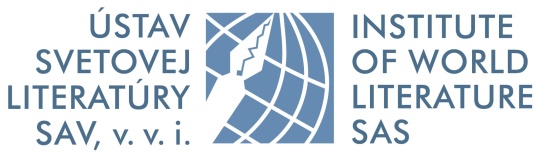 Institut de littérature mondiale de l’Académie slovaque des sciencesColloque international/International ColloquiumBratislava (Slovaquie/Slovakia), 15–16 mai 2025/15–16 May 2025Sciences humaines en traduction – traduction des sciences humaines. Questions de transfert et de réceptionHumanities in translations – translation in humanities. Exploring transfer and receptionFormulaire d’inscription/Application FormPrière de retourner ce formulaire avant le 30 juillet 2023 à l’adresse suivante / Please submit the form by 30 July 2024 to the following address : humanintrans@gmail.comDurée prévue des communications / Expected length of presentations : 20–25 minutesNom et prénom(s)/ NameInstitutionGrade ou statut/Job Title Adresse professionnelle/ Work AddressE-mailNuméro de téléphone/ Phone NumberTitre de la communication/ Paper TitleNotice biographique / Bio SketchRésumé (max. 1800 caractères) /Abstract (max. 1.800 characters)Langue de la présentation/ Presentation LanguageÉquipement technique souhaité/ Technical Equipment Preferences